А Д М И Н И С Т Р А Ц И ЯСРЕДНЕКАНСКОГО ГОРОДСКОГО ОКРУГАП О С Т А Н О В Л Е Н И Е31.03.2021   				                               № _101-п       п. СеймчанОб утверждении муниципальной программы«Укрепление общественного здоровья, формирование здорового образа жизни и профилактика неинфекционных заболеваний населения на территории Среднеканского городского округа 2021-2024 годы»Во исполнении Указа Президента Российской Федерации от 07.05.2018г. №204 «О национальных целях и стратегических задачах развития Российской Федерации на период до 2024 года», Администрация Среднеканского городского округа п о с т а н о в л я е т:Утвердить муниципальную программу «Укрепление общественного здоровья, формирование здорового образа жизни и профилактика неинфекционных заболеваний населения на территории Среднеканского городского округа на 2021-2024 годы, согласно приложению к настоящему постановлению.Контроль за исполнением настоящего постановления оставляю за собой.Настоящее постановление подлежит официальному опубликованию в газете Среднеканского городского округа «Новая Колыма. Вести».ГлаваСреднеканского городского округа                                           О.Н. ГерасимоваИсп. Орлова Т.Г.МУНИЦИПАЛЬНАЯ ПРОГРАММА «УКРЕПЛЕНИЕ ОБЩЕСТВЕННОГО ЗДОРОВЬЯ, ФОРМИРОВАНИЕ ЗДОРОВОГО ОБРАЗА ЖИЗНИ И ПРОФИЛАКТИКА НЕИНФЕКЦИОННЫХ ЗАБОЛЕВАНИЙ НАСЕЛЕНИЯ НА ТЕРРИТОРИИ  «СРЕДНЕКАНСКИЙ ГОРОДСКОЙ ОКРУГ» НА 2021-2024 ГОДЫг.        ПАСПОРТ муниципальной программы «Укрепление общественного здоровья, формирования здорового образа жизни и профилактика неинфекционных заболеваний населения на территории муниципального образования «Среднеканский городской округ» на 2021-2024 годы» 1. Содержание проблемы, пути её решения и обоснование необходимости её решения программно-целевым методом.Муниципальное образование «Среднеканский городской округ» - самостоятельное муниципальное образование в составе Среднеканского округа, площадью – 91,8 тыс. кв. км.На 01.01.2020 г. численность постоянного населения муниципального образования «Среднеканский городской округ» 2124 чел., из которых 2032 чел. (95,7 %) проживают в городской местности и 92 чел. (4,3 %) - в сельской местности. Всего на территории Среднеканского городского округа проживает 1,5% населения Магаданской области. (Таб. 1).Таблица 1. Численность населения Среднеканского городского округа 2016-2020 гг.В динамике 2016-2020 гг. отмечается устойчивая тенденция к снижению численности населения городского округа, на 18,8% за анализируемый период. Наибольший темп снижения регистрируется среди сельского населения - на 102,2%, численность городского населения снизилась на 15%.В городском округе продолжает наблюдаться старение населения, что, в свою очередь, приводит к увеличению демографической нагрузки за счет лиц старшего поколения.Число лиц старше трудоспособного возраста на 01.01.2020 г. составило 646 человек или 30,4% от общей численности населения. Естественное движение населения городского округа долгие годы характеризуется увеличением смертности и снижением рождаемости, прогрессирует естественная убыль населения.Рождаемость в Среднеканском городском округе в 2020 г. в сравнении с 2019 г. повысилась на 59,6%, родилось 16 детей, что на 6  детей больше аналогичного периода 2019 г. (10 детей). За пять лет число родившихся снизилось на 1 ребенка, или на 6,25%. Показатель рождаемости составил в 2020 г. - 7,5 на 1000 населения, за аналогичный период 2019 г. – 4,7 на 1000 населения. Коэффициент рождаемости в 2020 г. в Среднеканском городском округе 7,5 остается ниже среднероссийского показателя (9,8) и по Дальневосточному федеральному округу (13,6).Коэффициент общей смертности в 2020 г. по сравнению с 2019 г. снизился на 23% и составил 15,1 на тысячу населения против 19,6 в 2019 году. Смертность на территории городского округа остается выше показателей по Российской Федерации (14,5) на 4,1% и по Дальневосточному федеральному округу (13,7) на 10,2%.Смертность от болезней системы кровообращения в округе многие годы находится на первом месте в структуре общей смертности населения, в 2020 г. 43,4 % случаев смерти приходится на данную патологию.По данным за 2020 г. показатель смертности от болезней системы кровообращения составил 565,0 на 100 тыс. населения.Смертность от злокачественных новообразований в Среднеканском городском округе в 2020 г. составила 188,3 на 100 000 населения, что ниже показателя 2019 г. на 55,1%.Показатель смертности от болезней органов дыхания в 2020 г. составил 94,2.Смертность от болезней органов пищеварения в 2020 г. – 94,2 на 100 000 населения, по сравнению с 2019 г. имеет тенденцию к снижению.Смертность от внешних причин в 2020 г. – 329,6 на 100 000 населения. В динамике показатель имеет тенденцию к снижению - на 11,6% за анализируемый период.Таблица 2. Смертность населения Среднеканского городского округа по основным классам болезней в 2019-2020 гг.При анализе смертности от внешних причин обращает на себя внимание смертности по городскому округу от транспортных несчастных случаев  - 47,1 на 100 000 населения в 2020 г., смертность от ДТП – 47,1 на 100 000 населения в 2020 г. Смертность от самоубийств на территории Среднеканского городского округа в 2020 г. так же составила 47,1 на 100 000 населения. Смертность от убийств в 2020 году не зарегистрирована. Смертность от случайных утоплений в динамике увеличилась на 100%, в 2019 г. составляет 7,7 на 100 000 населения. Смертность от отравлений и воздействия алкоголем с неопределенными намерениями в Среднеканском городском округе в 2020 году не зарегистрирована.Показатели общей и первичной заболеваемости населения Среднеканского городского округа представлены в таблице 3.В 2020 г. общая заболеваемость по всем группам населения в округе незначительно увеличилась  по сравнению с 2016 г. на 6,7 % и составила 169 397,4 на 100 000 населения. По сравнению с 2019 годом уровень заболеваемости снизился на 3,82%.Общая заболеваемость взрослого населения по сравнению с 2016 г. увеличилась на 5,3% и составила в 2020 г. – 153 287,1 на 100 000 взрослого населения. По сравнению с 2019 годом уровень заболеваемости взрослого населения снизился на 4,1%.Первичная заболеваемость населения в 2020 г. за пять лет по сравнению с 2016 г. в целом по территории снизилась на 18,15% с 93 997,6 на 100 000 населения до 76 939,3. Среди взрослых первичная заболеваемость снизилась с 64 378,1 до 61 447,9 на 100 000 взрослого населения.За анализируемый период отмечается значительный рост показателя общей заболеваемости злокачественными новообразованиями (на 54,56% по сравнению с 2016 годом), болезнями органов дыхания (на 34,76% по сравнению с 2016 годом), болезнями уха (на 53,71% по сравнению с 2016 годом). Существенно снизился уровень общей заболеваемости болезнями крови и кроветворных органов, инфекционными болезнями, болезнями глаза, психическими расстройствами, а так же значительно снизился уровень заболеваемости болезнями кровообращения (на 39,78% по сравнению с 2016 годом).Уровень заболеваемости болезнями, характеризующимися повышенным артериальным давлением, незначительно увеличился в 2020 г., рост по сравнению с 2019 г. составил 4,9%. Таблица 3. Показатели общей и первичной заболеваемости населения Среднеканского округа в 2016-2020 гг.По ИБС в целом за пять лет наблюдается уменьшение количества заболеваний. При этом регистрация острого коронарного синдрома растет - острый и повторный инфаркт миокарда (на 21,4%) и нестабильная стенокардия (на 27,6%) по сравнению с прошлым годом выросла. Распространенность хронической ишемической болезни сердца (далее-ХИБС) снизилась на 9,3%. Регистрация цереброваскулярных болезней в 2020 г. снизилась (на 7,9% за пять лет). При этом заболеваемость геморрагическим инсультом снизилась на 9,1%. Заболеваемость ишемическим инсультом наоборот выросла за год на 4,7%.Структура заболеваемости ЗНО в Среднеканском городском  округе. В 2020 году  выявлено 12 случаев ЗНО  (в 2019 13, в 2018г. 15, в 2016 г. 14 случаев).На 1-м месте: рак полости рта 2 случая 16,7%, На 2-м  месте: по 1 случаю 8,3%: рак пищевода, ободочной кишки, прямой кишки, кожи, предстательной железы, щитовидной железы, лимфома,  лейкемия, рак почки, прочие.Таблица 4. Показатели состояния онкологической помощи в Среднеканском  городском округе (ЗНО-злокачественные новообразования).Заболеваемость ЗНО снизилась на 5,8% -  до 564,9 на 100 000 населения.     Смертность снизилась в 1,8 раза   -  до 329,5 на 100 000 населения.    Таблица 5. Динамика показателей заболеваемости, смертности от ЗНО по Среднеканскому округу.Таблица 6. Динамика  активной выявляемости ЗНО по Среднеканскому округу.Таблица 7. Динамика показателя летальности до года больных с  ЗНО по Среднеканскому округу  в сравнении с показателями РФ (%).С целью снижения уровня смертности от хронических неинфекционных заболеваний среди лиц трудоспособного возраста планируется увеличение охвата профилактическими мероприятиями (профилактические медицинские осмотры, диспансеризация) лиц трудоспособного возраста для раннего выявления хронических неинфекционных заболеваний и факторов риска их развития, включая постановку на диспансерный учет и динамическое наблюдение.По состоянию на 01.01.2021 г. диспансеризацию определенных групп взрослого населения (1 этап) прошли 273 человека, что составило 56,9% от плана. Низкий процент сложился в связи с ограничительными мерами, связанными с распространением COVID-19.Таблица 8. Общие результаты диспансеризации определенных групп взрослого населения по Среднеканскому городскому округу, за 2016-2020 гг.По результатам 1 этапа диспансеризации в 2020 г. определены группы здоровья:к первой группе здоровья отнесено 47 человека (17,2%);ко второй группе здоровья - 10 человек (3,7%);к третьей группе здоровья - 216 человек (79,1%).За 2020 г. всего было выявлено 629 случаев заболеваний, из которых 79,5 % (500 случаев) составляют наиболее распространенные заболевания, из них:болезни системы кровообращения – 220 случаев, (из них: ишемическая болезнь сердца -  9 случаев, цереброваскулярные болезни – 11 случаев);болезни эндокринной системы, расстройства питания и нарушения обмена веществ – 188 случаев;болезни глаз – 52 случая;болезни органов пищеварения – 40 случаев .Частота впервые выявленных болезней системы кровообращения в процессе диспансеризации составляет 1,47% от общего числа  обследованных.Таблица 9. Модифицируемые факторы риска неинфекционных заболеваний (по данным диспансеризации определенных групп взрослого населения)Наибольшее количество факторов риска регистрируется у граждан в возрастной категории 39-60 лет, независимо от пола. Это трудоспособное население является целевой группой по нивелированию факторов риска в процессе диспансерного наблюдения.В 2020 г. самыми распространенными факторами риска развития НИЗ у жителей Среднеканского городского округа являются:нерациональное питание - 37,4%потребление никотина - 27,1%избыточная масса тела - 16,7%низкая физическая активность - 17,5%повышенное артериальное давление - 21,8%.нарушения обмена липопротеидов и другие липидемии - 7,0%.«В МОГБУЗ «Среднеканская районная больница» функционирует кабинет медицинской профилактики, на базе которого проходит разработка наглядного материала листовок, буклетов, памяток пропагандирующий ЗОЖ. Кроме этого специалисты медицинской организации выходят с лекциями различной тематики в организации Среднеканского городского округа.С каждым пациентом индивидуально проводится обучение по основам здорового образа жизни. При наличии показаний, врач-терапевт направляет пациентов на занятиия в Школы здоровья - там прошли обучение 27 человек (12 - в Школе рационального питания, 15 - в Школе отказа от курения).Проведены акции о правильном питании, физической активности, в рамках которого проведено анкетирование населения, раздача памяток о здоровом питании, выступление в СМИ, публикации, на сайте учреждения размещаются информационные материалы по здоровому образу жизни.На регулярной основе в учреждении проводятся консультации по отказу от вредных привычек (курение и употребление алкоголя), предоставляются памятки и брошюры. В рамках проведения Всемирного Дня без табака состоялся просмотр документального фильма по отказу от курения; фильм передан учреждению для дальнейшего использования в работе с учащимися по профилактике здорового образа жизни. Пропаганда о вреде алкоголя, наркомании, беседы с пациентами по вопросам формирования приверженности к ведению здорового образа жизни.Муниципальная программа «Среднеканского городского округа» «Укрепление общественного здоровья, формирование здорового образа жизни и профилактика неинфекционных заболеваний населения Среднеканского округа на 2021-2024 годы» (далее - Программа) определяет основные направления, содержание, формы и методы формирования здорового образа жизни населения, создание здоровьесберегающей среды, профилактики и контроля неинфекционных заболеваний (далее - НИЗ), что являются одной из важнейших межотраслевых задач развития Российской Федерации. Основные НИЗ (сердечно-сосудистые заболевания, злокачественные новообразования, хронические болезни органов дыхания и сахарный диабет) являются ведущими причинами временной нетрудоспособности, инвалидности и смертности населения, они обусловливают не только большие человеческие страдания, но и выраженное негативное воздействие на социально-экономическое положение страны.В рамках Программы продолжится реализация комплекса мероприятий регионального проекта «Формирование системы мотивации граждан к здоровому образу жизни, включая здоровое питание и отказ от вредных привычек», которые позволят обеспечить необходимые базовые составляющие формирования здорового образа жизни: воспитание с детства здоровых привычек и навыков, повышение уровня знаний о неблагоприятных факторах и их влиянии на здоровье, в том числе путем отказа от табакокурения, злоупотребления алкоголя и наркотиков, коррекция и регулярный контроль поведенческих и биологических факторов риска НИЗ на популяционном, групповом и индивидуальном уровнях, обучение навыкам соблюдения правил гигиены, режима труда и учебы.Важным достижением в области общественного здоровья явилось выделение количественно измеряемых поведенческих, биологических и психосоциальных факторов, влияющих на развитие и прогрессирование хронических заболеваний. Концепция факторов риска поддерживается Всемирной организацией здравоохранения (ВОЗ) и широко используется при реализации стратегии профилактики НИЗ и укреплении здоровья в разных странах. Вредные поведенческие привычки, такие как курение, нерациональное питание и низкая физическая активность, ведут к формированию биологических факторов риска: ожирению, повышенному артериальному давлению, повышенному содержанию холестерина в крови и другим факторам.Ранняя выявляемость факторов риска НИЗ является приоритетной задачей профилактики неинфекционных заболеваний с целью предупреждения дальнейшего распространения заболеваемости и смертности среди населения. Многочисленными исследованиями доказано, что изменение образа жизни и снижение уровней факторов риска может предупредить, или замедлить развитие и прогрессирование многих НИЗ как до, так и после появления клинических симптомов.Проблема снижения смертности населения включена как основная в Стратегию национальной безопасности Российской Федерации до 2030 г. (утверждена Указом Президента РФ от 31.12.2015 г. № 683). В России смертность от основных НИЗ составляет 68,5% от общей смертности населения, которая, несмотря на определенные успехи по ее снижению, остается на очень высоком уровне. Высокий уровень смертности от НИЗ приводит к большим экономическим потерям, обусловленным как прямыми затратами на оказание медицинской помощи, так и потерями вследствие сокращения трудовых ресурсов.Основным стратегическим направлением обеспечения национальной безопасности в сфере охраны здоровья нации, на среднесрочную перспективу, является усиление профилактической направленности здоровьесберегающих действий всех ветвей власти, секторов, слоев и структур общества, с ориентацией на сохранение здоровья человека на протяжении всей его жизни, во всех сферах его деятельности, при совершенствовании в качестве основы жизнедеятельности института, семьи, охраны материнства, отцовства и детства.Единое профилактическое пространство или единая профилактическая среда обитания, жизни и деятельности человека представляет собой комплекс условий обитания, жизни и деятельности человека, обеспечивающий максимально длительную и активную жизнь, включающий информирование населения и каждого гражданина о преимуществах и условиях ведения здорового образа жизни, о необходимости профилактики, раннего выявления и лечения НИЗ и факторов риска их развития, а также создание для этого необходимых условий и обеспечение доступности этих условий, информационных и медицинских услуг для всех слоев населения.Важными дополнительными мерами в формировании здоровьесохраняющей среды являются дополнительные меры, в том числе меры экономического характера, направленные на повышение ответственности работодателей за здоровье работников организации, а также ответственности граждан за свое здоровье.Реализация программы базируется на межведомственном, межсекторальном подходе с вовлечением в нее всех слоев населения с точки зрения создания более благоприятных условий жизни в регионе, с привлечением социально ориентированных некоммерческих организаций и волонтерских объединений.2. 	Основные цели, задачи Программы и сроки её реализации.Целью Программы является увеличение доли граждан «Среднеканского городского округа», приверженных здоровому образу жизни, путем формирования у граждан ответственного отношения к своему здоровью. Для достижения поставленной цели должны быть решены следующие задачи: Выявление и коррекция факторов риска основных хронических неинфекционных заболеваний у населения Среднеканского городского округа.Проведение мероприятий по ограничению потребления табака, немедицинского потребления наркотических средств и психотропных веществ и алкоголя в Среднеканского городском округе.Формирование культуры здорового питания населения Среднеканского городского округа, внедрение принципов рационального питания, в том числе направленных на ликвидацию микронутриентной недостаточности, сокращение потребления сахара и соли.Повышение уровня физической активности населения Среднеканскогогородского округа.Формирование основ здорового образа жизни среди детей и подростков.Мотивирование граждан к ведению здорового образа жизни посредством проведения информационно-коммуникационной кампании. Вовлечение волонтеров Среднеканского городского округа в мероприятия по укреплению общественного здоровья.Реализация программы рассчитана на срок с 2021 года по 2024 год включительно. 8.	Разработка и внедрение корпоративных программ укрепления здоровья.3.Система целевых 	индикаторов и ожидаемый социально-экономический эффект от реализации ПрограммыРезультаты реализации Программы будут характеризоваться следующими показателями:Состав и значение целевых индикаторов (показателей) муниципальной программы (подпрограмм, отдельных мероприятий).4.Механизм реализации Программы.Настоящая Программа направлена на решение проблем в сфере формирования здорового образа жизни населения и ориентирована, прежде всего, на создание здоровьесберегающей среды, профилактику и контроль неинфекционных заболеваний. Реализация мероприятий осуществляется исполнителями Программы в соответствии с перечнем мероприятий. По отдельным мероприятиям Программы исполнителями Программы разрабатываются и осуществляются конкретные планы действий, заключаются договоры, соглашения. В ходе реализации мероприятий Программы допустимо оперативное изменение исполнителями Программы способов или условий выполнения этих мероприятий, с обязательным соблюдением условия решения поставленных задач. Достижение целей и решение задач Программы осуществляются путем скоординированного выполнения комплекса взаимоувязанных по срокам, ресурсам, исполнителям и результатам мероприятий. В ходе реализации Программы отдельные мероприятия подлежат ежегодной корректировке на основе анализа полученных результатов реализации программных мероприятий. Ресурсное обеспечение Программы Финансирование мероприятий Программы за счет средств бюджета «Среднеканского городского округа» не предусмотрены. Сведения о Координаторе, разработчике и исполнителях Программы Координатор и разработчик Программы– заместитель главы администрации  «Среднеканский городской округ» по социальным вопросам. Ответственный исполнитель Программы МОГБУЗ «Среднеканская районная больница». Исполнитель программы: – Администрация «Среднеканский городской округ»._________________ Приложение к муниципальной программе «Укрепление здоровья, формирование здорового образа жизни и профилактика неинфекционных заболеваний населения в  СреднеканскомГородском округе  на 2021-2024 годы»СИСТЕМА ПРОГРАММНЫХ МЕРОПРИЯТИЙМУНИЦИПАЛЬНОЙ ПРОГРАММЫ«УКРЕПЛЕНИЕ ОБЩЕСТВЕННОГО ЗДОРОВЬЯ, ФОРМИРОВАНИЕ ЗДОРОВОГО ОБРАЗА ЖИЗНИ И ПРОФИЛАКТИКА НЕИНФЕКЦИОННЫХ ЗАБОЛЕВАНИЙ НАСЕЛЕНИЯ НА ТЕРРИТОРИИ «СРЕДНЕКАНСКИЙ ГОРОДСКОЙ ОКРУГ» НА 2021-2024 ГОДЫ»Приложение Утвержденапостановлением АдминистрацииСреднеканского городского округаот _31.03.2021  № __101-пОснование для Разработки Программы       Перечень муниципальных программ  Среднеканского  городского округа, подлежащий разработке в 2021 году Заказчик(координатор) муниципальной программы Администрация  «Среднеканский городской округ» Разработчик муниципальной программы и подпрограммы Заместитель главы администрации «Среднеканский городской округ» по социальным вопросам; МОГБУЗ «Среднеканская районная больница» Ответственный   исполнитель муниципальной программы и подпрограмм МОГБУЗ «Среднеканская районная больница»  Соисполнители, участники муниципальной программы Администрация «Среднеканский городской округ» Цели и задачи муниципальной программы Цель программы: - увеличение доли граждан, ведущих здоровый образ жизни. Задачи программы: Выявление и коррекция факторов риска основных хронических неинфекционных заболеваний у населения Среднеканского округа. Проведение мероприятий по ограничению потребления табака, немедицинского потребления наркотических средств и психотропных веществ и алкоголя в Среднеканском округе. Формирование культуры здорового питания населения Среднеканского округа, внедрение принципов рационального питания, в том числе направленных на ликвидацию микронутриентной недостаточности, сокращение потребления сахара и соли. Повышение уровня физической активности населения Среднеканского округа. Формирование основ здорового образа жизни среди детей и подростков. Мотивирование граждан к ведению здорового образа жизни посредством проведения информационно-коммуникационной кампании. Вовлечение волонтеров и некоммерческих общественных организаций Среднеканского округа в мероприятия по укреплению общественного здоровья Разработка и внедрение корпоративных программ укрепления здоровья.Объемы иисточники финансирования муниципальной программы Финансирование программных мероприятий за счёт средств бюджета  «Среднеканский городской округ» не предусмотрены. Сроки реализации муниципальной программы 2021-2024 годы Ожидаемый конечный результат  реализациимуниципальной программы Реализация Программы должна обеспечить: - уменьшение распространенности потребления табака среди взрослого населения к концу 2024 г. до 27%; - уменьшение потребления алкогольной продукции на душу населения к концу 2024 г. до 10,0%; - увеличение числа граждан, прошедших диспансеризацию.Контроль исполнения муниципальной программы            Контроль за исполнением осуществляется администрацией «Среднеканский городской округ».Численность населения на начало года20162017201820192020Численность населения на начало года25232385229321652124в том числе:в том числе:в том числе:в том числе:в том числе:в том числе:городское23372231216320542032сельское18615413011192% к общей численности населения% к общей численности населения% к общей численности населения% к общей численности населения% к общей численности населения% к общей численности населениягородское92,693,594,394,995,7сельское7,46,55,75,14,3Смертность населения по основным классам причин смерти (на 100 000 человек населения)20192020 +/-Новообразования419,6188,3-55,1 Болезни системы кровообращения885,8565 -36,2Болезни органов дыхания-94,2 -Болезни органов пищеварения186,594,2 -49,5Внешние причины373,0329,6 -11,6№Наименование классов и отдельных болезнейВсегоВсегоВсегоВсегоВсегоВсегоВсегоВсегоВсегоВсегоВсегоВсего№Наименование классов и отдельных болезнейобщая заболеваемостьобщая заболеваемостьобщая заболеваемостьобщая заболеваемостьобщая заболеваемостьдинамика к  2016г.первичная заболеваемостьпервичная заболеваемостьпервичная заболеваемостьпервичная заболеваемостьпервичная заболеваемостьдинамика к  2016г.№Наименование классов и отдельных болезней20162017201820192020динамика к  2016г.20162017201820192020динамика к  2016г.1Зарегистрировано заболеваний всего158 677,0152 372,8165 006,7176 129,9169 397,46,893 997,694 185,5105 293,981 497,276 939,3-18,22в том числе:10 820,72 650,72 646,92 871,92 259,9-79,18 901,61 154,3807,5565,0141,2-98,42некоторые инфекционные и паразитарные болезни10 820,72 650,72 646,92 871,92 259,9-79,18 901,61 154,3807,5565,0141,2-98,43новообразования3 021,64 275,36 370,65 273,14 661,054,3735,01 710,14 082,5517,9517,9-29,54болезни крови, кроветворных органов и отдельные нарушения, вовлекающие иммунный механизм1 592,5684,1672,9894,5800,4-49,71 347,5256,5134,60,00,0-100,05болезни эндокринной системы, расстройства питания и нарушения обмена веществ9 269,110 303,510 542,810 263,710 122,49,2898,31 329,81 839,4282,5235,4-73,86психические расстройства и расстройства поведения4 328,34 531,94 172,33 248,63 342,7-22,8204,2171,089,70,047,1-76,97болезни нервной системы1 633,32 650,72 646,92 542,42 071,626,8775,82 094,91 076,7235,494,2-87,98болезни глаза и его придаточного аппарата7 839,98 678,99 600,77 109,26 261,8-20,11 960,01 368,11 884,3847,5612,1-68,89болезни уха и сосцевидного отростка122,585,289,7423,7188,353,7122,50,00,0329,60,0-100,010болезни системы кровообращения20 171,520 564,316 330,213 465,212 146,9-39,85 022,54 403,63 813,42 542,41 459,5-70,911болезни органов дыхания45 978,044 121,454 149,868 879,561 958,634,843 528,042 368,550 336,552 259,95 508,5-87,312болезни органов пищеварения8 574,97 909,45 563,08 945,49 651,612,62 735,82 992,73 095,63 484,0329,6-88,013болезни кожи и подкожной клетчатки2 041,62 950,02 916,11 412,41 553,7-23,91 878,32 436,92 018,8800,40,0-100,014болезни костно-мышечной и соединительной ткани14 863,212 141,912 472,020 103,617 796,619,74 736,66 968,86 550,01 789,11 506,6-68,215болезни мочеполовой системы11 106,612 056,417 182,612 523,511 393,62,65 675,89 876,011 395,21 600,8847,5-85,116отдельные состояния, возникающие в перинатальном периоде0,00,044,90,00,00,00,00,044,90,00,00,017беременность, роды и послеродовой период2 164,11 624,62 018,81 930,32 118,6-2,1857,5470,3897,3470,8565,0-34,118врожденные аномалии (пороки развития), деформации и хромосомные нарушения612,5513,0538,4517,9470,8-23,1122,542,8179,50,00,0-100,019симптомы, признаки, отклонения от нормы0,00,00,0423,70,00,00,00,00,00,00,00,020травмы, отравления и другие последствия воздействия внешних причин14 495,716 631,017 048,015 772,112 335,2-14,914 495,716 631,017 048,015 772,112 335,2-14,9№Показатели201620172018201920201Заболеваемость ЗНО на 100 тыс. населения554,9Взято на учёт 14610,8Взято на    учёт 14654,2Взято на    учёт  15600,5Взято на    учёт 13564,9    Взято на    учёт 12 случаев2Смертность от ЗНО на 100 тыс. населения475,6349,0261,7Умерло6 чел.600,4Умерло 13 чел.329,5Умерло  7 чел.3Запущенность (случаев,  выявленных с IV стадией ЗНО  / %)4/  36,4%2/  16,7%3/  23,1%5/  45,5%5/   45,5%4Выявляемость ЗНО  активно       в   %2/ 18%5 / 42%3 / 42%3/20%4/40%5.Летальность до года %9,1%4/36,4%3/25%1/6,7%6/60%6.Контингент/  выжившие 5 лет    %54/ 19 35,2%57/ 24 55%61/30  49%52/ 25 48%53/ 26  50%Определенные группы населения2016 г.2017 г.2018 г.2019 г.2020 г.Динамика показателя 2019 г. к 2016 г.%1234567Общее число граждан, прошедших диспансеризацию388344310510273+31,4Общее числоработающихграждан,прошедшихдиспансеризацию267253198300152+12,4Общее числонеработающихграждан,прошедшихдиспансеризацию12191112210121+73,6Всего человекУдельный вес от кол- ва граждан, прошедших 1 этапВсего человекУдельный вес от кол- ва граждан, прошедших 1 этапВсего человекУдельный вес от кол- ва граждан, прошедших 1 этапВсего человекУдельный вес от кол- ва граждан, прошедших 1 этапВсего человекУдельный вес от кол- ва граждан, прошедших 1 этапДинамика показателя 2020 года к 2016 году2016201620172017201820182019201920202020Динамика показателя 2020 года к 2016 годуУпотреблениетабака112526,4%96325,3%71325,1%74127,1%49125,4%-43,6%Употреблениеалкоголя1322,7%1102,5%902,2%942,8%361,6%-27,3%Рискпотреблениянаркотическихвеществ40,1%50,1%40,1%50,1%20,06%-50,0%№ п/п Целевой показатель (наименование) Ед. изм. Год, предшествующий году реализации 2020Значения целевых индикаторов Значения целевых индикаторов Значения целевых индикаторов Значения целевых индикаторов № п/п Целевой показатель (наименование) Ед. изм. Год, предшествующий году реализации 202020212022202320241 2 3 4 5 6 7 1 Уменьшение потребления табака среди взрослого населения к концу 2024 г. до 27%. % 28,8 % 28,5 28,5 28,5 28,52 Уменьшение потребления алкогольной продукции  на душу населения  % 11,2 % 10,9 10,6 10,3 10,03 Увеличение  числа граждан, прошедших диспансеризацию чел 11771195 1220 1260  1290N п/п  N п/п  N п/п  N п/п  Наименование мероприятий Наименование мероприятий Наименование мероприятий Ответственный исполнительОтветственный исполнительОтветственный исполнительСоисполнительСоисполнительСоисполнительСрок исполненияСрок исполненияСрок исполненияХарактеристика результатаХарактеристика результатаХарактеристика результатаФинансовое обеспечение1.Мероприятия по выявлению и коррекции факторов риска основных хронических неинфекционных заболеваний у населения я «Среднеканский городской округ»1.Мероприятия по выявлению и коррекции факторов риска основных хронических неинфекционных заболеваний у населения я «Среднеканский городской округ»1.Мероприятия по выявлению и коррекции факторов риска основных хронических неинфекционных заболеваний у населения я «Среднеканский городской округ»1.Мероприятия по выявлению и коррекции факторов риска основных хронических неинфекционных заболеваний у населения я «Среднеканский городской округ»1.Мероприятия по выявлению и коррекции факторов риска основных хронических неинфекционных заболеваний у населения я «Среднеканский городской округ»1.Мероприятия по выявлению и коррекции факторов риска основных хронических неинфекционных заболеваний у населения я «Среднеканский городской округ»1.Мероприятия по выявлению и коррекции факторов риска основных хронических неинфекционных заболеваний у населения я «Среднеканский городской округ»1.Мероприятия по выявлению и коррекции факторов риска основных хронических неинфекционных заболеваний у населения я «Среднеканский городской округ»1.Мероприятия по выявлению и коррекции факторов риска основных хронических неинфекционных заболеваний у населения я «Среднеканский городской округ»1.Мероприятия по выявлению и коррекции факторов риска основных хронических неинфекционных заболеваний у населения я «Среднеканский городской округ»1.Мероприятия по выявлению и коррекции факторов риска основных хронических неинфекционных заболеваний у населения я «Среднеканский городской округ»1.Мероприятия по выявлению и коррекции факторов риска основных хронических неинфекционных заболеваний у населения я «Среднеканский городской округ»1.Мероприятия по выявлению и коррекции факторов риска основных хронических неинфекционных заболеваний у населения я «Среднеканский городской округ»1.Мероприятия по выявлению и коррекции факторов риска основных хронических неинфекционных заболеваний у населения я «Среднеканский городской округ»1.Мероприятия по выявлению и коррекции факторов риска основных хронических неинфекционных заболеваний у населения я «Среднеканский городской округ»1.Мероприятия по выявлению и коррекции факторов риска основных хронических неинфекционных заболеваний у населения я «Среднеканский городской округ»1.Мероприятия по выявлению и коррекции факторов риска основных хронических неинфекционных заболеваний у населения я «Среднеканский городской округ»1.Мероприятия по выявлению и коррекции факторов риска основных хронических неинфекционных заболеваний у населения я «Среднеканский городской округ»1.Мероприятия по выявлению и коррекции факторов риска основных хронических неинфекционных заболеваний у населения я «Среднеканский городской округ»1.Мероприятия по выявлению и коррекции факторов риска основных хронических неинфекционных заболеваний у населения я «Среднеканский городской округ»1.1 1.1 1.1 1.1 Совершенствование методического и материально-технического обеспечения МОГБУЗ Среднеканская районная больница, оказывающая первичную медико-санитарной помощь (далее - ПМСП) для внедрения эффективных методов выявления и коррекции факторов риска основных неинфекционных заболеваний Совершенствование методического и материально-технического обеспечения МОГБУЗ Среднеканская районная больница, оказывающая первичную медико-санитарной помощь (далее - ПМСП) для внедрения эффективных методов выявления и коррекции факторов риска основных неинфекционных заболеваний Совершенствование методического и материально-технического обеспечения МОГБУЗ Среднеканская районная больница, оказывающая первичную медико-санитарной помощь (далее - ПМСП) для внедрения эффективных методов выявления и коррекции факторов риска основных неинфекционных заболеваний Главный врач МОГБУЗСреднеканскаярайонная больницаГлавный врач МОГБУЗСреднеканскаярайонная больницаГлавный врач МОГБУЗСреднеканскаярайонная больницаМОГБУЗСреднеканская районная больницаМОГБУЗСреднеканская районная больницаМОГБУЗСреднеканская районная больница2021-2024 2021-2024 2021-2024 Значительный рост выявленных и скорректированных факторов риска развития хронических НИЗ, как следствие снижение заболеваемости и смертности населения Магаданской области.Совершенствование оказания медицинской помощи профилактического направленияЗначительный рост выявленных и скорректированных факторов риска развития хронических НИЗ, как следствие снижение заболеваемости и смертности населения Магаданской области.Совершенствование оказания медицинской помощи профилактического направленияЗначительный рост выявленных и скорректированных факторов риска развития хронических НИЗ, как следствие снижение заболеваемости и смертности населения Магаданской области.Совершенствование оказания медицинской помощи профилактического направленияВ рамках текущей деятельности1.2. 1.2. 1.2. 1.2. Совершенствование работы кабинета медицинской профилактики по коррекции факторов риска развития хронических неинфекционных заболеванийСовершенствование работы кабинета медицинской профилактики по коррекции факторов риска развития хронических неинфекционных заболеванийСовершенствование работы кабинета медицинской профилактики по коррекции факторов риска развития хронических неинфекционных заболеванийГлавный врачМОГБУЗСреднеканская районная больницаГлавный врачМОГБУЗСреднеканская районная больницаГлавный врачМОГБУЗСреднеканская районная больницаМОГБУЗСреднеканская районная больницаМОГБУЗСреднеканская районная больницаМОГБУЗСреднеканская районная больница2021-2024 2021-2024 2021-2024 Значительный рост выявленных и скорректированных факторов риска развития хронических НИЗ, как следствие снижение заболеваемости и смертности населения Магаданской области.Совершенствование оказания медицинской помощи профилактического направленияЗначительный рост выявленных и скорректированных факторов риска развития хронических НИЗ, как следствие снижение заболеваемости и смертности населения Магаданской области.Совершенствование оказания медицинской помощи профилактического направленияЗначительный рост выявленных и скорректированных факторов риска развития хронических НИЗ, как следствие снижение заболеваемости и смертности населения Магаданской области.Совершенствование оказания медицинской помощи профилактического направленияВ рамках текущей деятельности1.3. 1.3. 1.3. 1.3. Работа по выявлению факторов риска развития заболеваний с участием Центров общественного здоровья, использование полученных данных для принятия решений Работа по выявлению факторов риска развития заболеваний с участием Центров общественного здоровья, использование полученных данных для принятия решений Работа по выявлению факторов риска развития заболеваний с участием Центров общественного здоровья, использование полученных данных для принятия решений Главный врачМОГБУЗСреднеканская районная больницаГлавный врачМОГБУЗСреднеканская районная больницаГлавный врачМОГБУЗСреднеканская районная больницаМОГБУЗСреднеканская районная больницаМОГБУЗСреднеканская районная больницаМОГБУЗСреднеканская районная больница2021-2024 2021-2024 2021-2024 Значительный рост выявленных и скорректированных факторов риска развития хронических НИЗ, как следствие снижение заболеваемости и смертности населения Магаданской области.Совершенствование оказания медицинской помощи профилактического направленияЗначительный рост выявленных и скорректированных факторов риска развития хронических НИЗ, как следствие снижение заболеваемости и смертности населения Магаданской области.Совершенствование оказания медицинской помощи профилактического направленияЗначительный рост выявленных и скорректированных факторов риска развития хронических НИЗ, как следствие снижение заболеваемости и смертности населения Магаданской области.Совершенствование оказания медицинской помощи профилактического направленияВ рамках текущей деятельности1.4 1.4 1.4 1.4 Внедрение в практику МОГБУЗ Среднеканская районная больница эффективных технологий профилактики НИЗ среди взрослого населения Внедрение в практику МОГБУЗ Среднеканская районная больница эффективных технологий профилактики НИЗ среди взрослого населения Внедрение в практику МОГБУЗ Среднеканская районная больница эффективных технологий профилактики НИЗ среди взрослого населения Главный врач МОГБУЗСреднеканская районная больницаГлавный врач МОГБУЗСреднеканская районная больницаГлавный врач МОГБУЗСреднеканская районная больницаМОГБУЗСреднеканская районная больницаМОГБУЗСреднеканская районная больницаМОГБУЗСреднеканская районная больница2021-2024 2021-2024 2021-2024 Значительный рост выявленных и скорректированных факторов риска развития хронических НИЗ, как следствие снижение заболеваемости и смертности населения Магаданской области.Совершенствование оказания медицинской помощи профилактического направленияЗначительный рост выявленных и скорректированных факторов риска развития хронических НИЗ, как следствие снижение заболеваемости и смертности населения Магаданской области.Совершенствование оказания медицинской помощи профилактического направленияЗначительный рост выявленных и скорректированных факторов риска развития хронических НИЗ, как следствие снижение заболеваемости и смертности населения Магаданской области.Совершенствование оказания медицинской помощи профилактического направленияВ рамках текущей деятельности1.5. 1.5. 1.5. 1.5. Проведение диспансеризации и профилактических медицинских осмотров определенных групп взрослого населения Проведение диспансеризации и профилактических медицинских осмотров определенных групп взрослого населения Проведение диспансеризации и профилактических медицинских осмотров определенных групп взрослого населения Главный врач МОГБУЗСреднеканская районная больницаГлавный врач МОГБУЗСреднеканская районная больницаГлавный врач МОГБУЗСреднеканская районная больницаМОГБУЗСреднеканская районная больницаМОГБУЗСреднеканская районная больницаМОГБУЗСреднеканская районная больница2021-2024 2021-2024 2021-2024 Значительный рост выявленных и скорректированных факторов риска развития хронических НИЗ, как следствие снижение заболеваемости и смертности населения Магаданской области.Совершенствование оказания медицинской помощи профилактического направленияЗначительный рост выявленных и скорректированных факторов риска развития хронических НИЗ, как следствие снижение заболеваемости и смертности населения Магаданской области.Совершенствование оказания медицинской помощи профилактического направленияЗначительный рост выявленных и скорректированных факторов риска развития хронических НИЗ, как следствие снижение заболеваемости и смертности населения Магаданской области.Совершенствование оказания медицинской помощи профилактического направленияВ рамках текущей деятельности1.6. 1.6. 1.6. 1.6. Внедрение корпоративных модельных программ с целью укрепления здоровья работающего населения Среднеканскогогородского округа в условиях трудового процесса и производственной среды Внедрение корпоративных модельных программ с целью укрепления здоровья работающего населения Среднеканскогогородского округа в условиях трудового процесса и производственной среды Внедрение корпоративных модельных программ с целью укрепления здоровья работающего населения Среднеканскогогородского округа в условиях трудового процесса и производственной среды Главный врач МОГБУЗСреднеканская районная больницаГлавный врач МОГБУЗСреднеканская районная больницаГлавный врач МОГБУЗСреднеканская районная больницаРаботодателиРаботодателиРаботодатели2021-2024 2021-2024 2021-2024 Значительный рост выявленных и скорректированных факторов риска развития хронических НИЗ, как следствие снижение заболеваемости и смертности населения Магаданской области.Совершенствование оказания медицинской помощи профилактического направленияЗначительный рост выявленных и скорректированных факторов риска развития хронических НИЗ, как следствие снижение заболеваемости и смертности населения Магаданской области.Совершенствование оказания медицинской помощи профилактического направленияЗначительный рост выявленных и скорректированных факторов риска развития хронических НИЗ, как следствие снижение заболеваемости и смертности населения Магаданской области.Совершенствование оказания медицинской помощи профилактического направленияВ рамках текущей деятельности1.7. 1.7. 1.7. 1.7. Проведение мероприятий по вопросам репродуктивного здоровья, обучение навыкам полового поведения  Проведение мероприятий по вопросам репродуктивного здоровья, обучение навыкам полового поведения  Проведение мероприятий по вопросам репродуктивного здоровья, обучение навыкам полового поведения  Главный врач МОГБУЗСреднеканская районная больницаГлавный врач МОГБУЗСреднеканская районная больницаГлавный врач МОГБУЗСреднеканская районная больницаМОГБУЗСреднеканская районная больницаМОГБУЗСреднеканская районная больницаМОГБУЗСреднеканская районная больница2021-2024 2021-2024 2021-2024 Значительный рост выявленных и скорректированных факторов риска развития хронических НИЗ, как следствие снижение заболеваемости и смертности населения Магаданской области.Совершенствование оказания медицинской помощи профилактического направленияЗначительный рост выявленных и скорректированных факторов риска развития хронических НИЗ, как следствие снижение заболеваемости и смертности населения Магаданской области.Совершенствование оказания медицинской помощи профилактического направленияЗначительный рост выявленных и скорректированных факторов риска развития хронических НИЗ, как следствие снижение заболеваемости и смертности населения Магаданской области.Совершенствование оказания медицинской помощи профилактического направленияВ рамках текущей деятельности1.8. 1.8. 1.8. 1.8. Проведение профилактических стоматологических осмотров с упором на раннее выявление онкологических заболеваний ротовой полости Проведение профилактических стоматологических осмотров с упором на раннее выявление онкологических заболеваний ротовой полости Проведение профилактических стоматологических осмотров с упором на раннее выявление онкологических заболеваний ротовой полости Главный врач МОГБУЗСреднеканская районная больницаГлавный врач МОГБУЗСреднеканская районная больницаГлавный врач МОГБУЗСреднеканская районная больницаМОГБУЗСреднеканская районная больницаМОГБУЗСреднеканская районная больницаМОГБУЗСреднеканская районная больница2021-2024 2021-2024 2021-2024 1.9. 1.9. 1.9. 1.9. Проведение мониторинга реализации мероприятий по выявлению и коррекции факторов риска хронических НИЗ (с периодичностью,установленной министерством здравоохранения и демографической политики Среднеканского округа), принятие решений по итогам мониторинга Проведение мониторинга реализации мероприятий по выявлению и коррекции факторов риска хронических НИЗ (с периодичностью,установленной министерством здравоохранения и демографической политики Среднеканского округа), принятие решений по итогам мониторинга Проведение мониторинга реализации мероприятий по выявлению и коррекции факторов риска хронических НИЗ (с периодичностью,установленной министерством здравоохранения и демографической политики Среднеканского округа), принятие решений по итогам мониторинга МОГБУЗСреднеканская районная больницаМОГБУЗСреднеканская районная больницаМОГБУЗСреднеканская районная больницаМОГБУЗСреднеканская районная больницаМОГБУЗСреднеканская районная больницаМОГБУЗСреднеканская районная больница2021-2024 2021-2024 2021-2024 2.Мероприятия по ограничению потребления табака, немедицинского потребления наркотических средств и психотропных веществ и алкоголя в Среднеканском городском округе»2.Мероприятия по ограничению потребления табака, немедицинского потребления наркотических средств и психотропных веществ и алкоголя в Среднеканском городском округе»2.Мероприятия по ограничению потребления табака, немедицинского потребления наркотических средств и психотропных веществ и алкоголя в Среднеканском городском округе»2.Мероприятия по ограничению потребления табака, немедицинского потребления наркотических средств и психотропных веществ и алкоголя в Среднеканском городском округе»2.Мероприятия по ограничению потребления табака, немедицинского потребления наркотических средств и психотропных веществ и алкоголя в Среднеканском городском округе»2.Мероприятия по ограничению потребления табака, немедицинского потребления наркотических средств и психотропных веществ и алкоголя в Среднеканском городском округе»2.Мероприятия по ограничению потребления табака, немедицинского потребления наркотических средств и психотропных веществ и алкоголя в Среднеканском городском округе»2.Мероприятия по ограничению потребления табака, немедицинского потребления наркотических средств и психотропных веществ и алкоголя в Среднеканском городском округе»2.Мероприятия по ограничению потребления табака, немедицинского потребления наркотических средств и психотропных веществ и алкоголя в Среднеканском городском округе»2.Мероприятия по ограничению потребления табака, немедицинского потребления наркотических средств и психотропных веществ и алкоголя в Среднеканском городском округе»2.Мероприятия по ограничению потребления табака, немедицинского потребления наркотических средств и психотропных веществ и алкоголя в Среднеканском городском округе»2.Мероприятия по ограничению потребления табака, немедицинского потребления наркотических средств и психотропных веществ и алкоголя в Среднеканском городском округе»2.Мероприятия по ограничению потребления табака, немедицинского потребления наркотических средств и психотропных веществ и алкоголя в Среднеканском городском округе»2.Мероприятия по ограничению потребления табака, немедицинского потребления наркотических средств и психотропных веществ и алкоголя в Среднеканском городском округе»2.Мероприятия по ограничению потребления табака, немедицинского потребления наркотических средств и психотропных веществ и алкоголя в Среднеканском городском округе»2.Мероприятия по ограничению потребления табака, немедицинского потребления наркотических средств и психотропных веществ и алкоголя в Среднеканском городском округе»2.Мероприятия по ограничению потребления табака, немедицинского потребления наркотических средств и психотропных веществ и алкоголя в Среднеканском городском округе»2.Мероприятия по ограничению потребления табака, немедицинского потребления наркотических средств и психотропных веществ и алкоголя в Среднеканском городском округе»2.Мероприятия по ограничению потребления табака, немедицинского потребления наркотических средств и психотропных веществ и алкоголя в Среднеканском городском округе»2.Мероприятия по ограничению потребления табака, немедицинского потребления наркотических средств и психотропных веществ и алкоголя в Среднеканском городском округе»2.1. 2.1. 2.1. 2.1. Повышение информированности населения о вреде активного и пассивного потребления табака, немедицинского потребления наркотических средств и психотропных веществ, о злоупотреблении алкоголем и о способах их преодоления Повышение информированности населения о вреде активного и пассивного потребления табака, немедицинского потребления наркотических средств и психотропных веществ, о злоупотреблении алкоголем и о способах их преодоления Повышение информированности населения о вреде активного и пассивного потребления табака, немедицинского потребления наркотических средств и психотропных веществ, о злоупотреблении алкоголем и о способах их преодоления Главный врач МОГБУЗСреднеканская районная больницаГлавный врач МОГБУЗСреднеканская районная больницаГлавный врач МОГБУЗСреднеканская районная больницаМОГБУЗСреднеканская районная больницаМОГБУЗСреднеканская районная больницаМОГБУЗСреднеканская районная больница2021-2024 2021-2024 2021-2024 Повышение информированности населенияпо вопросам профилактики и борьбы с табакокурением, немедицинским потреблением наркотических средств,психотропных веществ и алкоголя; Уменьшение доли граждан, имеющих табачную, наркотическую или алкогольную зависимости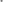 Повышение информированности населенияпо вопросам профилактики и борьбы с табакокурением, немедицинским потреблением наркотических средств,психотропных веществ и алкоголя; Уменьшение доли граждан, имеющих табачную, наркотическую или алкогольную зависимостиПовышение информированности населенияпо вопросам профилактики и борьбы с табакокурением, немедицинским потреблением наркотических средств,психотропных веществ и алкоголя; Уменьшение доли граждан, имеющих табачную, наркотическую или алкогольную зависимостиВ рамках текущейдеятельности2.2. 2.2. 2.2. 2.2. Проведение мониторинга и оценки информированности населения о вреде потребления табака, немедицинского потребления наркотических средств и психотропных веществ, алкоголя и способах их преодоления. Проведение мониторинга и оценки информированности населения о вреде потребления табака, немедицинского потребления наркотических средств и психотропных веществ, алкоголя и способах их преодоления. Проведение мониторинга и оценки информированности населения о вреде потребления табака, немедицинского потребления наркотических средств и психотропных веществ, алкоголя и способах их преодоления. Главный врач МОГБУЗСреднеканская районная больницаГлавный врач МОГБУЗСреднеканская районная больницаГлавный врач МОГБУЗСреднеканская районная больницаМОГБУЗСреднеканская районная больницаМОГБУЗСреднеканская районная больницаМОГБУЗСреднеканская районная больница2021-2024 2021-2024 2021-2024 Повышение информированности населенияпо вопросам профилактики и борьбы с табакокурением, немедицинским потреблением наркотических средств,психотропных веществ и алкоголя; Уменьшение доли граждан, имеющих табачную, наркотическую или алкогольную зависимостиПовышение информированности населенияпо вопросам профилактики и борьбы с табакокурением, немедицинским потреблением наркотических средств,психотропных веществ и алкоголя; Уменьшение доли граждан, имеющих табачную, наркотическую или алкогольную зависимостиПовышение информированности населенияпо вопросам профилактики и борьбы с табакокурением, немедицинским потреблением наркотических средств,психотропных веществ и алкоголя; Уменьшение доли граждан, имеющих табачную, наркотическую или алкогольную зависимостиВ рамках текущейдеятельности3.Мероприятия по формированию культуры здорового питания населения «Среднеканский городской округ», внедрению принципов рационального питания, в том числе направленных на ликвидацию микронутриентной недостаточности, сокращение потребления сахара и соли3.Мероприятия по формированию культуры здорового питания населения «Среднеканский городской округ», внедрению принципов рационального питания, в том числе направленных на ликвидацию микронутриентной недостаточности, сокращение потребления сахара и соли3.Мероприятия по формированию культуры здорового питания населения «Среднеканский городской округ», внедрению принципов рационального питания, в том числе направленных на ликвидацию микронутриентной недостаточности, сокращение потребления сахара и соли3.Мероприятия по формированию культуры здорового питания населения «Среднеканский городской округ», внедрению принципов рационального питания, в том числе направленных на ликвидацию микронутриентной недостаточности, сокращение потребления сахара и соли3.Мероприятия по формированию культуры здорового питания населения «Среднеканский городской округ», внедрению принципов рационального питания, в том числе направленных на ликвидацию микронутриентной недостаточности, сокращение потребления сахара и соли3.Мероприятия по формированию культуры здорового питания населения «Среднеканский городской округ», внедрению принципов рационального питания, в том числе направленных на ликвидацию микронутриентной недостаточности, сокращение потребления сахара и соли3.Мероприятия по формированию культуры здорового питания населения «Среднеканский городской округ», внедрению принципов рационального питания, в том числе направленных на ликвидацию микронутриентной недостаточности, сокращение потребления сахара и соли3.Мероприятия по формированию культуры здорового питания населения «Среднеканский городской округ», внедрению принципов рационального питания, в том числе направленных на ликвидацию микронутриентной недостаточности, сокращение потребления сахара и соли3.Мероприятия по формированию культуры здорового питания населения «Среднеканский городской округ», внедрению принципов рационального питания, в том числе направленных на ликвидацию микронутриентной недостаточности, сокращение потребления сахара и соли3.Мероприятия по формированию культуры здорового питания населения «Среднеканский городской округ», внедрению принципов рационального питания, в том числе направленных на ликвидацию микронутриентной недостаточности, сокращение потребления сахара и соли3.Мероприятия по формированию культуры здорового питания населения «Среднеканский городской округ», внедрению принципов рационального питания, в том числе направленных на ликвидацию микронутриентной недостаточности, сокращение потребления сахара и соли3.Мероприятия по формированию культуры здорового питания населения «Среднеканский городской округ», внедрению принципов рационального питания, в том числе направленных на ликвидацию микронутриентной недостаточности, сокращение потребления сахара и соли3.Мероприятия по формированию культуры здорового питания населения «Среднеканский городской округ», внедрению принципов рационального питания, в том числе направленных на ликвидацию микронутриентной недостаточности, сокращение потребления сахара и соли3.Мероприятия по формированию культуры здорового питания населения «Среднеканский городской округ», внедрению принципов рационального питания, в том числе направленных на ликвидацию микронутриентной недостаточности, сокращение потребления сахара и соли3.Мероприятия по формированию культуры здорового питания населения «Среднеканский городской округ», внедрению принципов рационального питания, в том числе направленных на ликвидацию микронутриентной недостаточности, сокращение потребления сахара и соли3.Мероприятия по формированию культуры здорового питания населения «Среднеканский городской округ», внедрению принципов рационального питания, в том числе направленных на ликвидацию микронутриентной недостаточности, сокращение потребления сахара и соли3.Мероприятия по формированию культуры здорового питания населения «Среднеканский городской округ», внедрению принципов рационального питания, в том числе направленных на ликвидацию микронутриентной недостаточности, сокращение потребления сахара и соли3.Мероприятия по формированию культуры здорового питания населения «Среднеканский городской округ», внедрению принципов рационального питания, в том числе направленных на ликвидацию микронутриентной недостаточности, сокращение потребления сахара и соли3.Мероприятия по формированию культуры здорового питания населения «Среднеканский городской округ», внедрению принципов рационального питания, в том числе направленных на ликвидацию микронутриентной недостаточности, сокращение потребления сахара и соли3.Мероприятия по формированию культуры здорового питания населения «Среднеканский городской округ», внедрению принципов рационального питания, в том числе направленных на ликвидацию микронутриентной недостаточности, сокращение потребления сахара и соли3.1. 3.1. 3.1. Повышение информированности населения о поведенческих и алиментарно-зависимых факторах риска и доступности продуктов здорового и диетического питания Повышение информированности населения о поведенческих и алиментарно-зависимых факторах риска и доступности продуктов здорового и диетического питания Повышение информированности населения о поведенческих и алиментарно-зависимых факторах риска и доступности продуктов здорового и диетического питания Главный врач МОГБУЗСреднеканская районная больницаГлавный врач МОГБУЗСреднеканская районная больницаГлавный врач МОГБУЗСреднеканская районная больницаМОГБУЗСреднеканская районная больницаМОГБУЗСреднеканская районная больницаМОГБУЗСреднеканская районная больница 2021-2024  2021-2024  2021-2024 Формирование у населениянавыков рационального питания, увеличение количества граждан, информированных по вопросам здорового питания, снижение алиментарнозависимых факторов риска развития ХНИЗФормирование у населениянавыков рационального питания, увеличение количества граждан, информированных по вопросам здорового питания, снижение алиментарнозависимых факторов риска развития ХНИЗФормирование у населениянавыков рационального питания, увеличение количества граждан, информированных по вопросам здорового питания, снижение алиментарнозависимых факторов риска развития ХНИЗФормирование у населениянавыков рационального питания, увеличение количества граждан, информированных по вопросам здорового питания, снижение алиментарнозависимых факторов риска развития ХНИЗВ рамках текущей деятельности4.Мероприятия по повышению уровня физической активности населения муниципального образования«Среднеканский городской округ»4.Мероприятия по повышению уровня физической активности населения муниципального образования«Среднеканский городской округ»4.Мероприятия по повышению уровня физической активности населения муниципального образования«Среднеканский городской округ»4.Мероприятия по повышению уровня физической активности населения муниципального образования«Среднеканский городской округ»4.Мероприятия по повышению уровня физической активности населения муниципального образования«Среднеканский городской округ»4.Мероприятия по повышению уровня физической активности населения муниципального образования«Среднеканский городской округ»4.Мероприятия по повышению уровня физической активности населения муниципального образования«Среднеканский городской округ»4.Мероприятия по повышению уровня физической активности населения муниципального образования«Среднеканский городской округ»4.Мероприятия по повышению уровня физической активности населения муниципального образования«Среднеканский городской округ»4.Мероприятия по повышению уровня физической активности населения муниципального образования«Среднеканский городской округ»4.Мероприятия по повышению уровня физической активности населения муниципального образования«Среднеканский городской округ»4.Мероприятия по повышению уровня физической активности населения муниципального образования«Среднеканский городской округ»4.Мероприятия по повышению уровня физической активности населения муниципального образования«Среднеканский городской округ»4.Мероприятия по повышению уровня физической активности населения муниципального образования«Среднеканский городской округ»4.Мероприятия по повышению уровня физической активности населения муниципального образования«Среднеканский городской округ»4.Мероприятия по повышению уровня физической активности населения муниципального образования«Среднеканский городской округ»4.Мероприятия по повышению уровня физической активности населения муниципального образования«Среднеканский городской округ»4.Мероприятия по повышению уровня физической активности населения муниципального образования«Среднеканский городской округ»4.Мероприятия по повышению уровня физической активности населения муниципального образования«Среднеканский городской округ»4.Мероприятия по повышению уровня физической активности населения муниципального образования«Среднеканский городской округ»4.1. 4.1. 4.1. Обучение специалистов по физическому воспитанию образовательных организаций принципам корригирующей гимнастики Обучение специалистов по физическому воспитанию образовательных организаций принципам корригирующей гимнастики Обучение специалистов по физическому воспитанию образовательных организаций принципам корригирующей гимнастики Администрация МО «Среднеканскийгородской округ»Администрация МО «Среднеканскийгородской округ»Администрация МО «Среднеканскийгородской округ»МОГБУЗСреднеканская районная больницаМОГБУЗСреднеканская районная больницаМОГБУЗСреднеканская районная больница2021-2024 2021-2024 2021-2024 Увеличение количества жителей, вовлеченных в занятия физической культурой и массовыми видами спорта, уменьшение у населения гиподинамии.Увеличение количества жителей, вовлеченных в занятия физической культурой и массовыми видами спорта, уменьшение у населения гиподинамии.Увеличение количества жителей, вовлеченных в занятия физической культурой и массовыми видами спорта, уменьшение у населения гиподинамии.Увеличение количества жителей, вовлеченных в занятия физической культурой и массовыми видами спорта, уменьшение у населения гиподинамии.В рамках текущей деятельности4.2. 4.2. 4.2. Привлечение населения к систематическим занятиям физической культурой и спортом: школьников путем проведения школьных, районных, соревнований по игровым видам спорта, а также взрослого населения старше 18 лет путем подготовки к сдаче норм Всероссийского физкультурно-спортивного комплекса «Готов к труду и обороне», среди людей старшего поколения, путем участия в Спартакиаде пенсионеров Привлечение населения к систематическим занятиям физической культурой и спортом: школьников путем проведения школьных, районных, соревнований по игровым видам спорта, а также взрослого населения старше 18 лет путем подготовки к сдаче норм Всероссийского физкультурно-спортивного комплекса «Готов к труду и обороне», среди людей старшего поколения, путем участия в Спартакиаде пенсионеров Привлечение населения к систематическим занятиям физической культурой и спортом: школьников путем проведения школьных, районных, соревнований по игровым видам спорта, а также взрослого населения старше 18 лет путем подготовки к сдаче норм Всероссийского физкультурно-спортивного комплекса «Готов к труду и обороне», среди людей старшего поколения, путем участия в Спартакиаде пенсионеров Администрация МО «Среднеканский городской округ»Администрация МО «Среднеканский городской округ»Администрация МО «Среднеканский городской округ»МОГБУЗСреднеканская районная больницаМОГБУЗСреднеканская районная больницаМОГБУЗСреднеканская районная больница2021-2024 2021-2024 2021-2024 Увеличение количества жителей, вовлеченных в занятия физической культурой и массовыми видами спорта, уменьшение у населения гиподинамии.Увеличение количества жителей, вовлеченных в занятия физической культурой и массовыми видами спорта, уменьшение у населения гиподинамии.Увеличение количества жителей, вовлеченных в занятия физической культурой и массовыми видами спорта, уменьшение у населения гиподинамии.Увеличение количества жителей, вовлеченных в занятия физической культурой и массовыми видами спорта, уменьшение у населения гиподинамии.В рамках текущей деятельности4.3. 4.3. 4.3. Проведение массовых акций и кампаний для мотивации населения к увеличению физической активности Проведение массовых акций и кампаний для мотивации населения к увеличению физической активности Проведение массовых акций и кампаний для мотивации населения к увеличению физической активности Администрация МО «Среднеканский городской округ»Администрация МО «Среднеканский городской округ»Администрация МО «Среднеканский городской округ»МОГБУЗСреднеканская районная больницаМОГБУЗСреднеканская районная больницаМОГБУЗСреднеканская районная больница2021-2024 2021-2024 2021-2024 Увеличение количества жителей, вовлеченных в занятия физической культурой и массовыми видами спорта, уменьшение у населения гиподинамии.Увеличение количества жителей, вовлеченных в занятия физической культурой и массовыми видами спорта, уменьшение у населения гиподинамии.Увеличение количества жителей, вовлеченных в занятия физической культурой и массовыми видами спорта, уменьшение у населения гиподинамии.Увеличение количества жителей, вовлеченных в занятия физической культурой и массовыми видами спорта, уменьшение у населения гиподинамии.В рамках текущей деятельности5.Мероприятия по формированию основ здорового образа жизни среди детей и подростков в муниципальном образовании «Среднеканский городской округ»5.Мероприятия по формированию основ здорового образа жизни среди детей и подростков в муниципальном образовании «Среднеканский городской округ»5.Мероприятия по формированию основ здорового образа жизни среди детей и подростков в муниципальном образовании «Среднеканский городской округ»5.Мероприятия по формированию основ здорового образа жизни среди детей и подростков в муниципальном образовании «Среднеканский городской округ»5.Мероприятия по формированию основ здорового образа жизни среди детей и подростков в муниципальном образовании «Среднеканский городской округ»5.Мероприятия по формированию основ здорового образа жизни среди детей и подростков в муниципальном образовании «Среднеканский городской округ»5.Мероприятия по формированию основ здорового образа жизни среди детей и подростков в муниципальном образовании «Среднеканский городской округ»5.Мероприятия по формированию основ здорового образа жизни среди детей и подростков в муниципальном образовании «Среднеканский городской округ»5.Мероприятия по формированию основ здорового образа жизни среди детей и подростков в муниципальном образовании «Среднеканский городской округ»5.Мероприятия по формированию основ здорового образа жизни среди детей и подростков в муниципальном образовании «Среднеканский городской округ»5.Мероприятия по формированию основ здорового образа жизни среди детей и подростков в муниципальном образовании «Среднеканский городской округ»5.Мероприятия по формированию основ здорового образа жизни среди детей и подростков в муниципальном образовании «Среднеканский городской округ»5.Мероприятия по формированию основ здорового образа жизни среди детей и подростков в муниципальном образовании «Среднеканский городской округ»5.Мероприятия по формированию основ здорового образа жизни среди детей и подростков в муниципальном образовании «Среднеканский городской округ»5.Мероприятия по формированию основ здорового образа жизни среди детей и подростков в муниципальном образовании «Среднеканский городской округ»5.Мероприятия по формированию основ здорового образа жизни среди детей и подростков в муниципальном образовании «Среднеканский городской округ»5.Мероприятия по формированию основ здорового образа жизни среди детей и подростков в муниципальном образовании «Среднеканский городской округ»5.Мероприятия по формированию основ здорового образа жизни среди детей и подростков в муниципальном образовании «Среднеканский городской округ»5.Мероприятия по формированию основ здорового образа жизни среди детей и подростков в муниципальном образовании «Среднеканский городской округ»5.Мероприятия по формированию основ здорового образа жизни среди детей и подростков в муниципальном образовании «Среднеканский городской округ»5.1. Повышение уровня информированности детей и подростков о вреде табакокурения и употребления алкоголя, а также нерационального питания и низкой физической активности Повышение уровня информированности детей и подростков о вреде табакокурения и употребления алкоголя, а также нерационального питания и низкой физической активности Повышение уровня информированности детей и подростков о вреде табакокурения и употребления алкоголя, а также нерационального питания и низкой физической активности Повышение уровня информированности детей и подростков о вреде табакокурения и употребления алкоголя, а также нерационального питания и низкой физической активности МОГБУЗСреднеканская районная больницаМОГБУЗСреднеканская районная больницаМОГБУЗСреднеканская районная больницаМОГБУЗСреднеканская районная больницаМОГБУЗСреднеканская районная больницаМОГБУЗСреднеканская районная больница2021-2024 2021-2024 2021-2024 Формирование у детей и молодежи навыков здорового образа жизни и профилактики хронических НИЗ, профилактика вредных привычекФормирование у детей и молодежи навыков здорового образа жизни и профилактики хронических НИЗ, профилактика вредных привычекФормирование у детей и молодежи навыков здорового образа жизни и профилактики хронических НИЗ, профилактика вредных привычекФормирование у детей и молодежи навыков здорового образа жизни и профилактики хронических НИЗ, профилактика вредных привычекФормирование у детей и молодежи навыков здорового образа жизни и профилактики хронических НИЗ, профилактика вредных привычекВ рамках текущейдеятельности5.2. Организация 	и обеспечение работы в образовательных организациях Среднеканского городского округа лекториев для школьников и студентов ССУЗов «Твое здоровье» Организация 	и обеспечение работы в образовательных организациях Среднеканского городского округа лекториев для школьников и студентов ССУЗов «Твое здоровье» Организация 	и обеспечение работы в образовательных организациях Среднеканского городского округа лекториев для школьников и студентов ССУЗов «Твое здоровье» Организация 	и обеспечение работы в образовательных организациях Среднеканского городского округа лекториев для школьников и студентов ССУЗов «Твое здоровье» Главный врач МОГБУЗСреднеканская районная больницаГлавный врач МОГБУЗСреднеканская районная больницаГлавный врач МОГБУЗСреднеканская районная больницаМОГБУЗСреднеканская районная больницаМОГБУЗСреднеканская районная больницаМОГБУЗСреднеканская районная больница2021-2024 2021-2024 2021-2024 Формирование у детей и молодежи навыков здорового образа жизни и профилактики хронических НИЗ, профилактика вредных привычекФормирование у детей и молодежи навыков здорового образа жизни и профилактики хронических НИЗ, профилактика вредных привычекФормирование у детей и молодежи навыков здорового образа жизни и профилактики хронических НИЗ, профилактика вредных привычекФормирование у детей и молодежи навыков здорового образа жизни и профилактики хронических НИЗ, профилактика вредных привычекФормирование у детей и молодежи навыков здорового образа жизни и профилактики хронических НИЗ, профилактика вредных привычекВ рамках текущейдеятельности5.3. Ежегодное проведение информационной акции для детей и подростков в рамках летней оздоровительной кампании Ежегодное проведение информационной акции для детей и подростков в рамках летней оздоровительной кампании Ежегодное проведение информационной акции для детей и подростков в рамках летней оздоровительной кампании Ежегодное проведение информационной акции для детей и подростков в рамках летней оздоровительной кампании Главный врач МОГБУЗСреднеканская районная больницаГлавный врач МОГБУЗСреднеканская районная больницаГлавный врач МОГБУЗСреднеканская районная больницаМОГБУЗСреднеканская районная больница(районный педиатр)МОГБУЗСреднеканская районная больница(районный педиатр)МОГБУЗСреднеканская районная больница(районный педиатр)2021-2024 2021-2024 2021-2024 Формирование у детей и молодежи навыков здорового образа жизни и профилактики хронических НИЗ, профилактика вредных привычекФормирование у детей и молодежи навыков здорового образа жизни и профилактики хронических НИЗ, профилактика вредных привычекФормирование у детей и молодежи навыков здорового образа жизни и профилактики хронических НИЗ, профилактика вредных привычекФормирование у детей и молодежи навыков здорового образа жизни и профилактики хронических НИЗ, профилактика вредных привычекФормирование у детей и молодежи навыков здорового образа жизни и профилактики хронических НИЗ, профилактика вредных привычекВ рамках текущейдеятельности5.4. Организация и проведение цикла тематических информационно-просветительских мероприятий для детей и подростков с целью повышения культуры здорового образа жизни с участием библиотечной системы Организация и проведение цикла тематических информационно-просветительских мероприятий для детей и подростков с целью повышения культуры здорового образа жизни с участием библиотечной системы Организация и проведение цикла тематических информационно-просветительских мероприятий для детей и подростков с целью повышения культуры здорового образа жизни с участием библиотечной системы Организация и проведение цикла тематических информационно-просветительских мероприятий для детей и подростков с целью повышения культуры здорового образа жизни с участием библиотечной системы Администрация МО «Среднеканскийгородской округ»Администрация МО «Среднеканскийгородской округ»Администрация МО «Среднеканскийгородской округ»МБУК "Среднеканская централизованная библиотечная система"МБУК "Среднеканская централизованная библиотечная система"МБУК "Среднеканская централизованная библиотечная система"2021-20242021-20242021-2024Формирование у детей и молодежи навыков здорового образа жизни и профилактики хронических НИЗ, профилактика вредных привычекФормирование у детей и молодежи навыков здорового образа жизни и профилактики хронических НИЗ, профилактика вредных привычекФормирование у детей и молодежи навыков здорового образа жизни и профилактики хронических НИЗ, профилактика вредных привычекФормирование у детей и молодежи навыков здорового образа жизни и профилактики хронических НИЗ, профилактика вредных привычекФормирование у детей и молодежи навыков здорового образа жизни и профилактики хронических НИЗ, профилактика вредных привычекВ рамках текущейдеятельности5.5. Проведение социально-психологического тестированияобучающихся образовательных организаций на предмет потребления наркотических средств, психотропныхи других токсических веществ Проведение социально-психологического тестированияобучающихся образовательных организаций на предмет потребления наркотических средств, психотропныхи других токсических веществ Проведение социально-психологического тестированияобучающихся образовательных организаций на предмет потребления наркотических средств, психотропныхи других токсических веществ Проведение социально-психологического тестированияобучающихся образовательных организаций на предмет потребления наркотических средств, психотропныхи других токсических веществ Администрация МО «Среднеканскийгородской округ»Администрация МО «Среднеканскийгородской округ»Администрация МО «Среднеканскийгородской округ»Образовательные учреждения Образовательные учреждения Образовательные учреждения 2021-20242021-20242021-2024Формирование у детей и молодежи навыков здорового образа жизни и профилактики хронических НИЗ, профилактика вредных привычекФормирование у детей и молодежи навыков здорового образа жизни и профилактики хронических НИЗ, профилактика вредных привычекФормирование у детей и молодежи навыков здорового образа жизни и профилактики хронических НИЗ, профилактика вредных привычекФормирование у детей и молодежи навыков здорового образа жизни и профилактики хронических НИЗ, профилактика вредных привычекФормирование у детей и молодежи навыков здорового образа жизни и профилактики хронических НИЗ, профилактика вредных привычекВ рамках текущейдеятельности5.6. Реализация мероприятий, направленных на профилактику суицидального поведения среди обучающихся образовательных организаций Реализация мероприятий, направленных на профилактику суицидального поведения среди обучающихся образовательных организаций Реализация мероприятий, направленных на профилактику суицидального поведения среди обучающихся образовательных организаций Реализация мероприятий, направленных на профилактику суицидального поведения среди обучающихся образовательных организаций Администрация МО «Среднеканский городской округ»Администрация МО «Среднеканский городской округ»Администрация МО «Среднеканский городской округ»Образовательные учреждения Образовательные учреждения Образовательные учреждения 2021-20242021-20242021-2024Формирование у детей и молодежи навыков здорового образа жизни и профилактики хронических НИЗ, профилактика вредных привычекФормирование у детей и молодежи навыков здорового образа жизни и профилактики хронических НИЗ, профилактика вредных привычекФормирование у детей и молодежи навыков здорового образа жизни и профилактики хронических НИЗ, профилактика вредных привычекФормирование у детей и молодежи навыков здорового образа жизни и профилактики хронических НИЗ, профилактика вредных привычекФормирование у детей и молодежи навыков здорового образа жизни и профилактики хронических НИЗ, профилактика вредных привычекВ рамках текущейдеятельности6.Мероприятия помотивированию граждан к ведению здорового образа жизни посредством проведения информационно-коммуникационной кампаниив муниципальном образовании «Среднеканский городской округ»6.Мероприятия помотивированию граждан к ведению здорового образа жизни посредством проведения информационно-коммуникационной кампаниив муниципальном образовании «Среднеканский городской округ»6.Мероприятия помотивированию граждан к ведению здорового образа жизни посредством проведения информационно-коммуникационной кампаниив муниципальном образовании «Среднеканский городской округ»6.Мероприятия помотивированию граждан к ведению здорового образа жизни посредством проведения информационно-коммуникационной кампаниив муниципальном образовании «Среднеканский городской округ»6.Мероприятия помотивированию граждан к ведению здорового образа жизни посредством проведения информационно-коммуникационной кампаниив муниципальном образовании «Среднеканский городской округ»6.Мероприятия помотивированию граждан к ведению здорового образа жизни посредством проведения информационно-коммуникационной кампаниив муниципальном образовании «Среднеканский городской округ»6.Мероприятия помотивированию граждан к ведению здорового образа жизни посредством проведения информационно-коммуникационной кампаниив муниципальном образовании «Среднеканский городской округ»6.Мероприятия помотивированию граждан к ведению здорового образа жизни посредством проведения информационно-коммуникационной кампаниив муниципальном образовании «Среднеканский городской округ»6.Мероприятия помотивированию граждан к ведению здорового образа жизни посредством проведения информационно-коммуникационной кампаниив муниципальном образовании «Среднеканский городской округ»6.Мероприятия помотивированию граждан к ведению здорового образа жизни посредством проведения информационно-коммуникационной кампаниив муниципальном образовании «Среднеканский городской округ»6.Мероприятия помотивированию граждан к ведению здорового образа жизни посредством проведения информационно-коммуникационной кампаниив муниципальном образовании «Среднеканский городской округ»6.Мероприятия помотивированию граждан к ведению здорового образа жизни посредством проведения информационно-коммуникационной кампаниив муниципальном образовании «Среднеканский городской округ»6.Мероприятия помотивированию граждан к ведению здорового образа жизни посредством проведения информационно-коммуникационной кампаниив муниципальном образовании «Среднеканский городской округ»6.Мероприятия помотивированию граждан к ведению здорового образа жизни посредством проведения информационно-коммуникационной кампаниив муниципальном образовании «Среднеканский городской округ»6.Мероприятия помотивированию граждан к ведению здорового образа жизни посредством проведения информационно-коммуникационной кампаниив муниципальном образовании «Среднеканский городской округ»6.Мероприятия помотивированию граждан к ведению здорового образа жизни посредством проведения информационно-коммуникационной кампаниив муниципальном образовании «Среднеканский городской округ»6.Мероприятия помотивированию граждан к ведению здорового образа жизни посредством проведения информационно-коммуникационной кампаниив муниципальном образовании «Среднеканский городской округ»6.Мероприятия помотивированию граждан к ведению здорового образа жизни посредством проведения информационно-коммуникационной кампаниив муниципальном образовании «Среднеканский городской округ»6.Мероприятия помотивированию граждан к ведению здорового образа жизни посредством проведения информационно-коммуникационной кампаниив муниципальном образовании «Среднеканский городской округ»6.Мероприятия помотивированию граждан к ведению здорового образа жизни посредством проведения информационно-коммуникационной кампаниив муниципальном образовании «Среднеканский городской округ»6.1. 6.1. Демонстрация в муниципальных телекомпаниях видеороликов по здоровому образу жизни, профилактике инфекционных и хронических неинфекционных заболеваний, на основе использования материалов ГНМИЦПМ и собственных материалов, подготовка к опубликованию в печатных изданиях «Среднеканский городской округ» статей профилактической направленности.Демонстрация в муниципальных телекомпаниях видеороликов по здоровому образу жизни, профилактике инфекционных и хронических неинфекционных заболеваний, на основе использования материалов ГНМИЦПМ и собственных материалов, подготовка к опубликованию в печатных изданиях «Среднеканский городской округ» статей профилактической направленности.Демонстрация в муниципальных телекомпаниях видеороликов по здоровому образу жизни, профилактике инфекционных и хронических неинфекционных заболеваний, на основе использования материалов ГНМИЦПМ и собственных материалов, подготовка к опубликованию в печатных изданиях «Среднеканский городской округ» статей профилактической направленности.Демонстрация в муниципальных телекомпаниях видеороликов по здоровому образу жизни, профилактике инфекционных и хронических неинфекционных заболеваний, на основе использования материалов ГНМИЦПМ и собственных материалов, подготовка к опубликованию в печатных изданиях «Среднеканский городской округ» статей профилактической направленности.Демонстрация в муниципальных телекомпаниях видеороликов по здоровому образу жизни, профилактике инфекционных и хронических неинфекционных заболеваний, на основе использования материалов ГНМИЦПМ и собственных материалов, подготовка к опубликованию в печатных изданиях «Среднеканский городской округ» статей профилактической направленности.Главный врачМОГБУЗСреднеканская районная больницаООО «Колыма+» ООО «Колыма+» ООО «Колыма+» 2021-20242021-20242021-2024Информирование большого количества жителей по вопросам здорового образа жизни, профилактике наиболее значимых факторов риска развития инфекционных и неинфекционных заболеваний, профилактике и борьбе с табакокурением, немедицинским потреблением наркотических и психоактивных веществ и алкоголя, уменьшение числа граждан с выявляемыми факторами риска, увеличениеприверженности граждан области к здоровому образу жизни.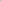 Информирование большого количества жителей по вопросам здорового образа жизни, профилактике наиболее значимых факторов риска развития инфекционных и неинфекционных заболеваний, профилактике и борьбе с табакокурением, немедицинским потреблением наркотических и психоактивных веществ и алкоголя, уменьшение числа граждан с выявляемыми факторами риска, увеличениеприверженности граждан области к здоровому образу жизни.Информирование большого количества жителей по вопросам здорового образа жизни, профилактике наиболее значимых факторов риска развития инфекционных и неинфекционных заболеваний, профилактике и борьбе с табакокурением, немедицинским потреблением наркотических и психоактивных веществ и алкоголя, уменьшение числа граждан с выявляемыми факторами риска, увеличениеприверженности граждан области к здоровому образу жизни.В рамках текущей деятельностиВ рамках текущей деятельностиВ рамках текущей деятельности6.3. 6.3. Организация работы телефонной службы по вопросам здорового образа жизни, профилактике хронических НИЗ, отказу от вредных привычек, вопросам диспансеризации и профилактических осмотров  Организация работы телефонной службы по вопросам здорового образа жизни, профилактике хронических НИЗ, отказу от вредных привычек, вопросам диспансеризации и профилактических осмотров  Организация работы телефонной службы по вопросам здорового образа жизни, профилактике хронических НИЗ, отказу от вредных привычек, вопросам диспансеризации и профилактических осмотров  Организация работы телефонной службы по вопросам здорового образа жизни, профилактике хронических НИЗ, отказу от вредных привычек, вопросам диспансеризации и профилактических осмотров  Организация работы телефонной службы по вопросам здорового образа жизни, профилактике хронических НИЗ, отказу от вредных привычек, вопросам диспансеризации и профилактических осмотров  Главный врачМОГБУЗСреднеканская районная больницаМОГБУЗСреднеканская районная больницаМОГБУЗСреднеканская районная больницаМОГБУЗСреднеканская районная больница2021-2024 2021-2024 2021-2024 Информирование большого количества жителей по вопросам здорового образа жизни, профилактике наиболее значимых факторов риска развития инфекционных и неинфекционных заболеваний, профилактике и борьбе с табакокурением, немедицинским потреблением наркотических и психоактивных веществ и алкоголя, уменьшение числа граждан с выявляемыми факторами риска, увеличениеприверженности граждан области к здоровому образу жизни.Информирование большого количества жителей по вопросам здорового образа жизни, профилактике наиболее значимых факторов риска развития инфекционных и неинфекционных заболеваний, профилактике и борьбе с табакокурением, немедицинским потреблением наркотических и психоактивных веществ и алкоголя, уменьшение числа граждан с выявляемыми факторами риска, увеличениеприверженности граждан области к здоровому образу жизни.Информирование большого количества жителей по вопросам здорового образа жизни, профилактике наиболее значимых факторов риска развития инфекционных и неинфекционных заболеваний, профилактике и борьбе с табакокурением, немедицинским потреблением наркотических и психоактивных веществ и алкоголя, уменьшение числа граждан с выявляемыми факторами риска, увеличениеприверженности граждан области к здоровому образу жизни.В рамках текущей деятельностиВ рамках текущей деятельностиВ рамках текущей деятельности6.4. 6.4. Разработка, издание и распространение учебной и методической литературы профилактической направленности в зависимости от целевой аудитории (медицинские работники, педагогические работники, дети и подростки, родители, молодежь, граждане трудоспособного возраста, граждане старше трудоспособного возраста), с использованием методических материалов ГНМИЦПМ Разработка, издание и распространение учебной и методической литературы профилактической направленности в зависимости от целевой аудитории (медицинские работники, педагогические работники, дети и подростки, родители, молодежь, граждане трудоспособного возраста, граждане старше трудоспособного возраста), с использованием методических материалов ГНМИЦПМ Разработка, издание и распространение учебной и методической литературы профилактической направленности в зависимости от целевой аудитории (медицинские работники, педагогические работники, дети и подростки, родители, молодежь, граждане трудоспособного возраста, граждане старше трудоспособного возраста), с использованием методических материалов ГНМИЦПМ Разработка, издание и распространение учебной и методической литературы профилактической направленности в зависимости от целевой аудитории (медицинские работники, педагогические работники, дети и подростки, родители, молодежь, граждане трудоспособного возраста, граждане старше трудоспособного возраста), с использованием методических материалов ГНМИЦПМ Разработка, издание и распространение учебной и методической литературы профилактической направленности в зависимости от целевой аудитории (медицинские работники, педагогические работники, дети и подростки, родители, молодежь, граждане трудоспособного возраста, граждане старше трудоспособного возраста), с использованием методических материалов ГНМИЦПМ Главный врачМОГБУЗСреднеканская районная больницаМОГБУЗСреднеканская районная больницаМОГБУЗСреднеканская районная больницаМОГБУЗСреднеканская районная больница2021-2024 2021-2024 2021-2024 Информирование большого количества жителей по вопросам здорового образа жизни, профилактике наиболее значимых факторов риска развития инфекционных и неинфекционных заболеваний, профилактике и борьбе с табакокурением, немедицинским потреблением наркотических и психоактивных веществ и алкоголя, уменьшение числа граждан с выявляемыми факторами риска, увеличениеприверженности граждан области к здоровому образу жизни.Информирование большого количества жителей по вопросам здорового образа жизни, профилактике наиболее значимых факторов риска развития инфекционных и неинфекционных заболеваний, профилактике и борьбе с табакокурением, немедицинским потреблением наркотических и психоактивных веществ и алкоголя, уменьшение числа граждан с выявляемыми факторами риска, увеличениеприверженности граждан области к здоровому образу жизни.Информирование большого количества жителей по вопросам здорового образа жизни, профилактике наиболее значимых факторов риска развития инфекционных и неинфекционных заболеваний, профилактике и борьбе с табакокурением, немедицинским потреблением наркотических и психоактивных веществ и алкоголя, уменьшение числа граждан с выявляемыми факторами риска, увеличениеприверженности граждан области к здоровому образу жизни.В рамках текущей деятельностиВ рамках текущей деятельностиВ рамках текущей деятельности6.5. 6.5. Издание и распространение среди населения Среднеканкого городского округа памяток, брошюр, листовок по здоровому образу жизни, двигательным режимам, профилактике факторов риска развития заболеваний, вредным привычкам Издание и распространение среди населения Среднеканкого городского округа памяток, брошюр, листовок по здоровому образу жизни, двигательным режимам, профилактике факторов риска развития заболеваний, вредным привычкам Издание и распространение среди населения Среднеканкого городского округа памяток, брошюр, листовок по здоровому образу жизни, двигательным режимам, профилактике факторов риска развития заболеваний, вредным привычкам Издание и распространение среди населения Среднеканкого городского округа памяток, брошюр, листовок по здоровому образу жизни, двигательным режимам, профилактике факторов риска развития заболеваний, вредным привычкам Издание и распространение среди населения Среднеканкого городского округа памяток, брошюр, листовок по здоровому образу жизни, двигательным режимам, профилактике факторов риска развития заболеваний, вредным привычкам Главный врачМОГБУЗСреднеканская районная больницаМОГБУЗСреднеканская районная больницаМОГБУЗСреднеканская районная больницаМОГБУЗСреднеканская районная больница2021-2024 2021-2024 2021-2024 Информирование большого количества жителей по вопросам здорового образа жизни, профилактике наиболее значимых факторов риска развития инфекционных и неинфекционных заболеваний, профилактике и борьбе с табакокурением, немедицинским потреблением наркотических и психоактивных веществ и алкоголя, уменьшение числа граждан с выявляемыми факторами риска, увеличениеприверженности граждан области к здоровому образу жизни.Информирование большого количества жителей по вопросам здорового образа жизни, профилактике наиболее значимых факторов риска развития инфекционных и неинфекционных заболеваний, профилактике и борьбе с табакокурением, немедицинским потреблением наркотических и психоактивных веществ и алкоголя, уменьшение числа граждан с выявляемыми факторами риска, увеличениеприверженности граждан области к здоровому образу жизни.Информирование большого количества жителей по вопросам здорового образа жизни, профилактике наиболее значимых факторов риска развития инфекционных и неинфекционных заболеваний, профилактике и борьбе с табакокурением, немедицинским потреблением наркотических и психоактивных веществ и алкоголя, уменьшение числа граждан с выявляемыми факторами риска, увеличениеприверженности граждан области к здоровому образу жизни.В рамках текущей деятельностиВ рамках текущей деятельностиВ рамках текущей деятельности7.Мероприятия по вовлечению волонтеров «Среднеканский городской округ» в мероприятия по укреплению общественного здоровья7.Мероприятия по вовлечению волонтеров «Среднеканский городской округ» в мероприятия по укреплению общественного здоровья7.Мероприятия по вовлечению волонтеров «Среднеканский городской округ» в мероприятия по укреплению общественного здоровья7.Мероприятия по вовлечению волонтеров «Среднеканский городской округ» в мероприятия по укреплению общественного здоровья7.Мероприятия по вовлечению волонтеров «Среднеканский городской округ» в мероприятия по укреплению общественного здоровья7.Мероприятия по вовлечению волонтеров «Среднеканский городской округ» в мероприятия по укреплению общественного здоровья7.Мероприятия по вовлечению волонтеров «Среднеканский городской округ» в мероприятия по укреплению общественного здоровья7.Мероприятия по вовлечению волонтеров «Среднеканский городской округ» в мероприятия по укреплению общественного здоровья7.Мероприятия по вовлечению волонтеров «Среднеканский городской округ» в мероприятия по укреплению общественного здоровья7.Мероприятия по вовлечению волонтеров «Среднеканский городской округ» в мероприятия по укреплению общественного здоровья7.Мероприятия по вовлечению волонтеров «Среднеканский городской округ» в мероприятия по укреплению общественного здоровья7.Мероприятия по вовлечению волонтеров «Среднеканский городской округ» в мероприятия по укреплению общественного здоровья7.Мероприятия по вовлечению волонтеров «Среднеканский городской округ» в мероприятия по укреплению общественного здоровья7.Мероприятия по вовлечению волонтеров «Среднеканский городской округ» в мероприятия по укреплению общественного здоровья7.Мероприятия по вовлечению волонтеров «Среднеканский городской округ» в мероприятия по укреплению общественного здоровья7.Мероприятия по вовлечению волонтеров «Среднеканский городской округ» в мероприятия по укреплению общественного здоровья7.Мероприятия по вовлечению волонтеров «Среднеканский городской округ» в мероприятия по укреплению общественного здоровья7.Мероприятия по вовлечению волонтеров «Среднеканский городской округ» в мероприятия по укреплению общественного здоровья7.Мероприятия по вовлечению волонтеров «Среднеканский городской округ» в мероприятия по укреплению общественного здоровья7.Мероприятия по вовлечению волонтеров «Среднеканский городской округ» в мероприятия по укреплению общественного здоровья7.1. 7.1. Определение потребностей в добровольческих ресурсах и распределение функциональных обязанностей волонтеров по участию в мероприятиях по укреплению общественного здоровья Определение потребностей в добровольческих ресурсах и распределение функциональных обязанностей волонтеров по участию в мероприятиях по укреплению общественного здоровья Определение потребностей в добровольческих ресурсах и распределение функциональных обязанностей волонтеров по участию в мероприятиях по укреплению общественного здоровья Определение потребностей в добровольческих ресурсах и распределение функциональных обязанностей волонтеров по участию в мероприятиях по укреплению общественного здоровья Определение потребностей в добровольческих ресурсах и распределение функциональных обязанностей волонтеров по участию в мероприятиях по укреплению общественного здоровья Администрация МО «Среднеканский городской округ»Молодёжная общественная палатаМолодёжная общественная палатаМолодёжная общественная палата2021-2024 2021-2024 2021-2024 Увеличение числа лиц, вовлеченных в решение вопросов по здоровому образу жизни, профилактике хронических НИЗУвеличение числа лиц, вовлеченных в решение вопросов по здоровому образу жизни, профилактике хронических НИЗУвеличение числа лиц, вовлеченных в решение вопросов по здоровому образу жизни, профилактике хронических НИЗВ рамках текущей деятельностиВ рамках текущей деятельностиВ рамках текущей деятельности7.2. 7.2. Обучение волонтеров вопросам общественного здоровья, формирования здорового образа жизни Обучение волонтеров вопросам общественного здоровья, формирования здорового образа жизни Обучение волонтеров вопросам общественного здоровья, формирования здорового образа жизни Обучение волонтеров вопросам общественного здоровья, формирования здорового образа жизни Обучение волонтеров вопросам общественного здоровья, формирования здорового образа жизни Главный врач МОГБУЗСреднеканская районная больницаАдминистрация МО «Среднеканский городской округ»Администрация МО «Среднеканский городской округ»Администрация МО «Среднеканский городской округ»2021-20242021-20242021-2024Увеличение числа лиц, вовлеченных в решение вопросов по здоровому образу жизни, профилактике хронических НИЗУвеличение числа лиц, вовлеченных в решение вопросов по здоровому образу жизни, профилактике хронических НИЗУвеличение числа лиц, вовлеченных в решение вопросов по здоровому образу жизни, профилактике хронических НИЗВ рамках текущей деятельностиВ рамках текущей деятельностиВ рамках текущей деятельности7.3. 7.3. Подготовка волонтерских отрядовиз числа старшеклассников, студентов и обучающихся образовательных организаций Среднеканского городского округа с целью обучения формированию навыков здорового образа жизни Подготовка волонтерских отрядовиз числа старшеклассников, студентов и обучающихся образовательных организаций Среднеканского городского округа с целью обучения формированию навыков здорового образа жизни Подготовка волонтерских отрядовиз числа старшеклассников, студентов и обучающихся образовательных организаций Среднеканского городского округа с целью обучения формированию навыков здорового образа жизни Подготовка волонтерских отрядовиз числа старшеклассников, студентов и обучающихся образовательных организаций Среднеканского городского округа с целью обучения формированию навыков здорового образа жизни Подготовка волонтерских отрядовиз числа старшеклассников, студентов и обучающихся образовательных организаций Среднеканского городского округа с целью обучения формированию навыков здорового образа жизни Главный врач МОГБУЗСреднеканская районная больницаАдминистрация МО «Среднеканский городской округ»Администрация МО «Среднеканский городской округ»Администрация МО «Среднеканский городской округ»2021-20242021-20242021-2024Увеличение числа лиц, вовлеченных в решение вопросов по здоровому образу жизни, профилактике хронических НИЗУвеличение числа лиц, вовлеченных в решение вопросов по здоровому образу жизни, профилактике хронических НИЗУвеличение числа лиц, вовлеченных в решение вопросов по здоровому образу жизни, профилактике хронических НИЗВ рамках текущей деятельностиВ рамках текущей деятельностиВ рамках текущей деятельности7.4. 7.4. Оказание информационной, административной и материально-технической поддержки добровольческим организациям в рамках реализации настоящей Программы Оказание информационной, административной и материально-технической поддержки добровольческим организациям в рамках реализации настоящей Программы Оказание информационной, административной и материально-технической поддержки добровольческим организациям в рамках реализации настоящей Программы Оказание информационной, административной и материально-технической поддержки добровольческим организациям в рамках реализации настоящей Программы Оказание информационной, административной и материально-технической поддержки добровольческим организациям в рамках реализации настоящей Программы Главный врач МОГБУЗСреднеканская районная больницаАдминистрация МО «Среднеканский городской округ»Администрация МО «Среднеканский городской округ»Администрация МО «Среднеканский городской округ»2021-20242021-20242021-2024Увеличение числа лиц, вовлеченных в решение вопросов по здоровому образу жизни, профилактике хронических НИЗУвеличение числа лиц, вовлеченных в решение вопросов по здоровому образу жизни, профилактике хронических НИЗУвеличение числа лиц, вовлеченных в решение вопросов по здоровому образу жизни, профилактике хронических НИЗВ рамках текущей деятельностиВ рамках текущей деятельностиВ рамках текущей деятельности7.5.7.5.Участие в формировании мотивационной программы – поощрение волонтеров Участие в формировании мотивационной программы – поощрение волонтеров Участие в формировании мотивационной программы – поощрение волонтеров Участие в формировании мотивационной программы – поощрение волонтеров Участие в формировании мотивационной программы – поощрение волонтеров Администрация МО «Среднеканский городской округ»2021-20242021-20242021-2024Увеличение числа лиц, вовлеченных в решение вопросов по здоровому образу жизни, профилактике хронических НИЗУвеличение числа лиц, вовлеченных в решение вопросов по здоровому образу жизни, профилактике хронических НИЗУвеличение числа лиц, вовлеченных в решение вопросов по здоровому образу жизни, профилактике хронических НИЗВ рамках текущей деятельностиВ рамках текущей деятельностиВ рамках текущей деятельности8.	Разработка и внедрение корпоративных программ укрепления здоровья в муниципальном образовании «Среднеканский городской округ»8.	Разработка и внедрение корпоративных программ укрепления здоровья в муниципальном образовании «Среднеканский городской округ»8.	Разработка и внедрение корпоративных программ укрепления здоровья в муниципальном образовании «Среднеканский городской округ»8.	Разработка и внедрение корпоративных программ укрепления здоровья в муниципальном образовании «Среднеканский городской округ»8.	Разработка и внедрение корпоративных программ укрепления здоровья в муниципальном образовании «Среднеканский городской округ»8.	Разработка и внедрение корпоративных программ укрепления здоровья в муниципальном образовании «Среднеканский городской округ»8.	Разработка и внедрение корпоративных программ укрепления здоровья в муниципальном образовании «Среднеканский городской округ»8.	Разработка и внедрение корпоративных программ укрепления здоровья в муниципальном образовании «Среднеканский городской округ»8.	Разработка и внедрение корпоративных программ укрепления здоровья в муниципальном образовании «Среднеканский городской округ»8.	Разработка и внедрение корпоративных программ укрепления здоровья в муниципальном образовании «Среднеканский городской округ»8.	Разработка и внедрение корпоративных программ укрепления здоровья в муниципальном образовании «Среднеканский городской округ»8.	Разработка и внедрение корпоративных программ укрепления здоровья в муниципальном образовании «Среднеканский городской округ»8.	Разработка и внедрение корпоративных программ укрепления здоровья в муниципальном образовании «Среднеканский городской округ»8.	Разработка и внедрение корпоративных программ укрепления здоровья в муниципальном образовании «Среднеканский городской округ»8.	Разработка и внедрение корпоративных программ укрепления здоровья в муниципальном образовании «Среднеканский городской округ»8.	Разработка и внедрение корпоративных программ укрепления здоровья в муниципальном образовании «Среднеканский городской округ»8.	Разработка и внедрение корпоративных программ укрепления здоровья в муниципальном образовании «Среднеканский городской округ»8.	Разработка и внедрение корпоративных программ укрепления здоровья в муниципальном образовании «Среднеканский городской округ»8.	Разработка и внедрение корпоративных программ укрепления здоровья в муниципальном образовании «Среднеканский городской округ»8.	Разработка и внедрение корпоративных программ укрепления здоровья в муниципальном образовании «Среднеканский городской округ»8.1.8.1.Создание условий для занятий спортом, правильного питания, профилактики социально-значимых заболеванийСоздание условий для занятий спортом, правильного питания, профилактики социально-значимых заболеванийСоздание условий для занятий спортом, правильного питания, профилактики социально-значимых заболеванийСоздание условий для занятий спортом, правильного питания, профилактики социально-значимых заболеванийСоздание условий для занятий спортом, правильного питания, профилактики социально-значимых заболеванийАдминистрация МО «Среднеканский городской округ» Администрация МО «Среднеканский городской округ»Администрация МО «Среднеканский городской округ»Администрация МО «Среднеканский городской округ»2021-20242021-20242021-2024Проведеноблагоустройство дворовых территорий.Организованы дворовые площадки для занятий физической культурой.Благоустроены зоны отдыха, установлены скамейки для отдыха. Проведеноблагоустройство дворовых территорий.Организованы дворовые площадки для занятий физической культурой.Благоустроены зоны отдыха, установлены скамейки для отдыха. Проведеноблагоустройство дворовых территорий.Организованы дворовые площадки для занятий физической культурой.Благоустроены зоны отдыха, установлены скамейки для отдыха. Проведеноблагоустройство дворовых территорий.Организованы дворовые площадки для занятий физической культурой.Благоустроены зоны отдыха, установлены скамейки для отдыха. В рамках текущей деятельностиВ рамках текущей деятельности8.2.8.2.Создание нетерпимых условий для распространения вредных привычекСоздание нетерпимых условий для распространения вредных привычекСоздание нетерпимых условий для распространения вредных привычекСоздание нетерпимых условий для распространения вредных привычекСоздание нетерпимых условий для распространения вредных привычекАдминистрация МО «Среднеканский городской округ»Администрация МО «Среднеканскийгородской округ»Администрация МО «Среднеканскийгородской округ»Администрация МО «Среднеканскийгородской округ»2021-20242021-20242021-2024Выделены зоны для курения, организованы рейды с проверкой соблюдения законодательства по табакокурению (киосков и ларьков, а также стихийных рынков на предмет продажи сигарет без лицензии и несовершеннолетним).Выделены зоны для курения, организованы рейды с проверкой соблюдения законодательства по табакокурению (киосков и ларьков, а также стихийных рынков на предмет продажи сигарет без лицензии и несовершеннолетним).Выделены зоны для курения, организованы рейды с проверкой соблюдения законодательства по табакокурению (киосков и ларьков, а также стихийных рынков на предмет продажи сигарет без лицензии и несовершеннолетним).Выделены зоны для курения, организованы рейды с проверкой соблюдения законодательства по табакокурению (киосков и ларьков, а также стихийных рынков на предмет продажи сигарет без лицензии и несовершеннолетним).В рамках текущей деятельностиВ рамках текущей деятельности